Средства массовой информации России о жилищно-коммунальном хозяйственаиболее интересные материалы о ЖКХ России09.04.2018-23.04.2018 Оглавление:ЖКХ в России1. Общественный совет при Минстрое России отметил регионы с лучшими показателями по замене лифтов2. Минстрой России предложил ввести индивидуальный учет тепла3. Лицензионный контроль управляющих компаний будет ужесточен4. Изменились правила предоставления субсидий на оплату коммунальных услуг5. Управляющие компании обяжут разработать свои мобильные приложения6.  Клад из строительного мусора обнаружил «ЖКХ Контроль» в Хабаровске 7. Голос с улиц8. Минстрой нашел способ сэкономить на плате за отопление9. Тариф без правил10. Сенаторы призвали Минстрой не концентрироваться только на концессиях в сфере ЖКХ11. Собственников жилья могут освободить от обязанности размещать документы в ГИС ЖКХХабаровский край12. Общественники проверили крыши и лифты, отремонтированные в Комсомольске в прошлом году (ФОТО)13. Жилищно-коммунальный квест впервые прошел в Хабаровске 14. Способы передачи показаний индивидуальных приборов учета для расчета за потребленные коммунальные ресурсы в г. Хабаровске15. 19 муниципалитетов Приморья получат средства по программе «Чистая вода»Приморский край16. Кроме того, новым проектом предусмотрены субсидии по капитальному ремонту и реконструкции 43 объектов водоснабжения и водоотведения17. Оформить субсидию на оплату ЖКХ в России станет проще18. Самое дорогое содержание жилья - в этих регионах Дальнего ВостокаСахалинская область19. Сахалинцы и курильчане оценят ЖКХ, транспорт и дороги20. Фонд капремонта: квитанции выставлены верно, а льготникам — для информации21. Администрация Смирных выделяет 3,7 миллиона на капремонт участка водопровода22. Компания "Сахалинэнерго" получила паспорт готовности к зиме23. Корсаковское МУП "Тепло" предлагает должникам платить за услуги ЖКХ в рассрочкуКамчатский край24. В школах столицы Камчатки стартовали онлайн-игры «ЖЭКа»: Гордума25. Японская Marubeni заявила о готовности вложить деньги в терминал СПГ на КамчаткеРеспублика Саха (Якутия)26. В Якутии износ объектов ЖКХ снизился с 59,6 до 50,5 процентов27. Сбербанк будет кредитовать модернизацию ЖКХ в 33 регионахЖКХ в России1. Общественный совет при Минстрое России отметил регионы с лучшими показателями по замене лифтовБлагодарственные письма за вклад в реализацию проекта ускоренной замены лифтов в многоквартирных домах получили Липецкая, Архангельская, Мурманская и Белгородская области. Церемония награждения прошла на расширенном заседании Общественного совета при Минстрое России 13 апреля при участии главы Минстроя России Михаила Меня и Председателя Общественного совета при Минстрое России Сергея Степашина.Сергей Степашин подчеркнул, что для Общественного совета проект ускоренной замены лифтов является одним из приоритетных. «Его реализация позволяет повысить уровень безопасности проживания более 1,0 млн. граждан по всей стране. На текущий момент к проекту присоединились уже 20 субъектов РФ», - отметил председатель Общественного совета.Дополнительно за вклад в реализацию ускоренной замены лифтов благодарственными письмами была отмечена работа отдельных региональных Фондов капитального ремонта общего имущества МКД. В частности, отмечены Фонды Липецкой и Архангельской областей.Новость подробнее: http://www.minstroyrf.ru/press/obshchestvennyy-sovet-pri-minstroe-rossii-otmetil-regiony-s-luchshimi-pokazatelyami-po-zamene-liftov/2. Минстрой России предложил ввести индивидуальный учет теплаМинстрой России разработал проект постановления правительства, согласно которому потребители получат право оплачивать теплоснабжение собственной квартиры по показателям индивидуальных приборов учета. Предлагаемая норма позволит потребителям экономить на отоплении до 40%. Об этом сообщил заместитель Министра строительства и жилищно-коммунального хозяйства Российской Федерации Андрей Чибис в рамках мероприятий на полях Красноярского экономического форума 13 апреля.Новость подробнее: http://www.minstroyrf.ru/press/minstroy-rossii-predlozhil-vvesti-individualnyy-uchet-tepla/ 3. Лицензионный контроль управляющих компаний будет ужесточенГосударственная Дума рассмотрела в первом чтении законопроект, подготовленный Минстроем России, который вводит новый состав административного правонарушения - управление многоквартирными домами с грубым нарушением лицензионных требований. Наказание за такие нарушения будут ужесточены.«Минстрой России последовательно совершенствует лицензионный контроль управляющих компаний. В том числе, была введена дифференцированная ответственность управляющих компаний, в зависимости от степени грубости совершенного нарушения лицензионных требований. Рассмотренная сегодня норма вводит новый состав административного правонарушения - осуществление предпринимательской деятельности по управлению многоквартирными домами с грубым нарушением лицензионных требований», - прокомментировал Министр строительства и жилищно-коммунального хозяйства Российской Федерации Михаил Мень.Новость подробнее: http://www.minstroyrf.ru/press/litsenzionnyy-kontrol-upravlyayushchikh-kompaniy-budet-uzhestochen/ 4. Изменились правила предоставления субсидий на оплату коммунальных услугСовокупная плата граждан за коммунальные услуги, в зависимости от которой устанавливаются региональные стандарты стоимости жилищно-коммунальных услуг, будет определяться с использованием также предельного уровня цены на тепловую энергию. Постановление об этом опубликовано на официальном правительства.  Новость подробнее: https://dom.gosuslugi.ru/#!/newsView?newsId=be023daf-01f1-4f7f-8e35-58a3c4d0683a&fromPlace=newsSearch&regionGuid=9ba754fc-c6cd-40bd-8136-af3fb519ad9f&fromDate=23.10.2017&toDate=23.04.2018 5. Управляющие компании обяжут разработать свои мобильные приложенияВ рамках программы "Умный город" минстрой обяжет управляющие компании разработать мобильные приложения, сообщил заместитель министра строительства и ЖКХ, выступая на IV Ялтинском международном экономическом форуме.Новость подробнее: https://dom.gosuslugi.ru/#!/newsView?newsId=c839b3ae-9574-4d45-9662-8017219eeb39&fromPlace=newsSearch&regionGuid=9ba754fc-c6cd-40bd-8136-af3fb519ad9f&fromDate=23.10.2017&toDate=23.04.2018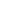 6. Клад из строительного мусора обнаружил «ЖКХ Контроль» в Хабаровске В ходе рейдовых мероприятий в рамках двухмесячника по санитарной очистке территории города Хабаровска сотрудниками регионального центра «ЖКХ Контроль» в Хабаровском крае выявлен факт  размещения строительных отходов на территории сквера, примыкающего к зданию по адресу: г. Хабаровск, ул.Краснореченская, 137. Совместно с представителями администрации города Хабаровска и СМИ был произведен осмотр территории, составлен протокол об административном правонарушении. Сотрудники строительной организации нашли весьма сомнительный способ захоронения отходов, более 10 кубометров мусора были размещены на площади свыше 100 квадратных метров и тщательно скрыты под слоем грунта. Подробности в сюжете программе Большой город.Live телеканала «Губерния».Новость подробнее:  http://gkhkontrol.ru/2018/04/449497. Голос с улицЖители городов выбрали парки, скверы, набережные и другие городские объекты, которые будут благоустроены в 2018-2019 годах в приоритетном порядке по программе формирования комфортной городской среды.Новость подробнее:  https://rg.ru/2018/04/09/rossiiane-vybrali-obekty-dlia-blagoustrojstva-v-svoih-gorodah.html8. Минстрой нашел способ сэкономить на плате за отоплениеМинстрой разработал проект постановления правительства, которое позволит потребителям оплачивать теплоснабжение собственной квартиры по показателям индивидуальных приборов учета, сообщила пресс-служба ведомства.Новость подробнее:  https://rg.ru/2018/04/13/minstroj-nashel-sposob-znachitelno-sekonomit-na-plate-za-otopolenie.html9. Тариф без правилЖилищные услуги с переходом на "прямые" договоры станут основной статьей доходов управляющих компаний. Но в отличие от коммунальных ресурсов они не ограничены в росте. В каких регионах собственники квартир за эти услуги платят больше других, выяснила аналитическая служба компании "ФинЭкспертиза".Новость подробнее: https://rg.ru/2018/04/16/reg-dfo/v-kakih-regionah-samye-vysokie-ceny-na-zhilishchnye-uslugi.html10. Сенаторы призвали Минстрой не концентрироваться только на концессиях в сфере ЖКХДля модернизации инфраструктуры жилищно-коммунального хозяйства необходимо привлекать частные инвестиции, но концентрироваться только на внедрении института концессионных соглашений не стоит. Об этом заявил председатель Комитета Совета Федерации по федеративному устройству, региональной политике, местному самоуправлению и делам Севера Олег Мельниченко. Новость подробнее: https://www.pnp.ru/economics/senatory-prizvali-minstroy-ne-koncentrirovatsya-tolko-na-koncessiyakh-v-sfere-zhkkh.html11. Собственников жилья могут освободить от обязанности размещать документы в ГИС ЖКХВ Госдуму внесён проект федерального закона, предлагающий освободить граждан от обязанности размещать в государственно-информационной системе жилищно-коммунального хозяйства (ГИС ЖКХ) договоры оказания услуг по содержанию и ремонту имущества в многоквартирных домах. Соответствующий документ имеется в распоряжении «Парламентской газеты».Новость подробнее: https://www.pnp.ru/social/sobstvennikov-zhilya-mogut-osvobodit-ot-obyazannosti-razmeshhat-dokumenty-v-gis-zhkkh.htmlХабаровский край12. Общественники проверили крыши и лифты, отремонтированные в Комсомольске в прошлом году (ФОТО)Вчера члены общественного Совета при администрации Комсомольска-на-Амуре совместно с представителями регионального оператора и журналистами города проинспектировали несколько многоквартирных домов, которые в 2017-м году были отремонтированы по программе капитального ремонта. В них заменили лифты и электропроводку, капитально отремонтированы кровля Новость подробнее: https://www.dvnovosti.ru/komsomolsk/2018/04/13/81551/13. Жилищно-коммунальный квест впервые прошел в Хабаровске Впервые хабаровская молодежь прошла квест в сфере жилищно-коммунального хозяйства. Увлекательную игру «ЖКХ-Стрим» разработали студенты-первокурсники кафедры «Рекламы и связи с общественностью» Педагогического института Тихоокеанского государственного университета под руководством специалистов СРО НН «ЖКХ-Групп», сообщили в пресс-службе СРО НП "ЖКХ-Групп".Новость подробнее: https://www.dvnovosti.ru/khab/2018/04/13/81542/14. Способы передачи показаний индивидуальных приборов учета для расчета за потребленные коммунальные ресурсы в г. ХабаровскеПорядок расчета платы за коммунальные услуги установлен Жилищным кодексом Российской Федерации, Правилами предоставлении коммунальных услуг собственникам и пользователям помещений в многоквартирных домах и жилых домов, утвержденных постановлением Правительства Российской Федерации от 06 мая 2011 № 354 (далее – Правила № 354)Новость подробнее: http://gkh27.ru/about/info/news/2063/Приморский край15. 19 муниципалитетов Приморья получат средства по программе «Чистая вода»Деньги направят на проектирование, строительство, реконструкцию и модернизацию водопроводно-канализационного хозяйстваНовость подробнее: https://primamedia.ru/news/687133/16.  Почти 300 млн рублей направят в Приморье на ремонт объектов тепло- и водоснабжения
 16. Кроме того, новым проектом предусмотрены субсидии по капитальному ремонту и реконструкции 43 объектов водоснабжения и водоотведенияНа капитальные ремонт и реконструкцию объектов тепло— и водоснабжения городов и районов в этом году из бюджета Приморья будет направлено почти 300 млн рублей, сообщили ИА PrimaMedia в департаменте по жилищно-коммунальному хозяйству и топливным ресурсам Приморского края.Новость подробнее: https://primamedia.ru/news/684683/17. Оформить субсидию на оплату ЖКХ в России станет прощеПроцесс оформления субсидии на оплату услуг ЖКХ хотят упростить в России, сообщает DEITA.RU.  Соответствующие поправки в Жилищный кодекс РФ рассмотрят на заседании Госдумы в ближайшее время.Там, если поправки будут приняты, малоимущим гражданам, имеющим право на субсидии, больше не потребуется самостоятельно запрашивать справку о том, что у них не задолженности по оплате ЖКХ. Такие данные чиновникам придется получать самостоятельно.Ранее прошла информация о том, что почти 45 тысяч приморцев смогли компенсировать расходы на жилищно-коммунальные услуги с помощью субсидий. С начала года на эти цели краевой бюджет направил более 220 миллионов рублей.Новость подробнее: http://deita.ru/news/oformit-subsidiyu-na-oplatu-zhkh-v-rossii-stanet-proshe/18. Самое дорогое содержание жилья - в этих регионах Дальнего ВостокаСамыми дорогими в этом плане оказались регионы севера Сибири и Дальнего Востока. Жители Камчатки за содержание и ремонт домов платят больше всех в России - 44,83 рубля за квадратный метр. Дорого и в  Чукотском автономном округе - 43,35 рубля и Ямало-Ненецкий автономный округ - 35,67 рубля за квадратный метр.Новость подробнее: http://deita.ru/news/samoe-dorogoe-soderzhanie-zhilya-v-etih-regionah-dalnego-vostoka/Сахалинская область19. Сахалинцы и курильчане оценят ЖКХ, транспорт и дороги Правительство Сахалинской области проводит ежегодный опрос населения об удовлетворенности сферами жилищно-коммунального хозяйства, транспортного обслуживания и автомобильных дорог. Как стало известно РИА «Сахалин-Курилы», главные цели онлайн-опроса - тщательный анализ состояния дел в перечисленных сферах, а также отслеживание динамики изменения уровня удовлетворенности граждан качеством оказания услуг в сфере жилищно-коммунального хозяйства, транспортного обслуживания и автомобильных дорог.Новость подробнее: https://www.skr.su/news/276330 20. Фонд капремонта: квитанции выставлены верно, а льготникам — для информацииНекоммерческая организация "Фонд капитального ремонта многоквартирных домов Сахалинской области" ответила на запрос ИА Sakh.com о начислении пени добросовестным плательщикам.По результатам проверки прокуратуры Сахалинской области установлено, что фондом в платежных документах, выставляемых собственникам жилых помещений, своевременно не уплатившим взносы на капитальный ремонт, не выставляется пеня за просрочку исполнения обязательств.Новость подробнее: https://sakhalin.info/communal_services/15054521. Администрация Смирных выделяет 3,7 миллиона на капремонт участка водопровода3,7 миллиона рублей готов выделить смирныховский муниципалитет на капитальный ремонт участка водопровода в районном центре. На выполнение работ подрядчику отводится полтора месяца, с 15 июня по 31 июля.Речь идет о 530-метровом участке водопроводных сетей по улице 8 Марта, от колодца напротив дома №33а до колодца по улице Лесной. В акте осмотра, входящем в аукционную документацию, говорится о его крайне изношенном состоянии: водопроводные стальные трубы имеют значительную внутреннюю и наружную коррозию, в негодность пришла и арматура. В целом процент износа оценен в 95%.Победителю аукциона предстоит демонтировать старые трубы и заменить их на новые стальные (470-метровые диаметром 150 мм, 60-метровые диаметром 100 мм), изолированные антикоррозийными битумно-резиновыми или битумно-полимерными материалами. Также в техзадание входит гидроизоляция труб и их промывка с дезинфекцией, монтаж задвижек разных диаметров, устройство четырех железобетонных колодцев диаметром 1,5 метра и двух диаметром 1 метр. Помимо этого, проектом предусмотрен переход трубопровода под проезжей частью.Новость подробнее https://sakhalin.info/communal_services/15023222. Компания "Сахалинэнерго" получила паспорт готовности к зимеПАО "Сахалинэнерго" (входит в группу "РусГидро") получило паспорт готовности к работе в период максимальных нагрузок осенне-зимнего периода 2017-2018 годов. Выполнение компанией необходимых для этого условий подтвердила специальная комиссия, которую возглавил и. о. руководителя сахалинского управления Ростехнадзора Александр Озеров. Также в нее вошли представители Министерства энергетики РФ, МЧС России, агентства по развитию электроэнергетики и газификации региона и ПАО "РусГидро". Новость подробнее: https://sakhalin.info/search/141164?text=%D0%B6%D0%BA%D1%85 23. Корсаковское МУП "Тепло" предлагает должникам платить за услуги ЖКХ в рассрочкуКорсаковское МУП "Тепло" напоминает о необходимости своевременно оплачивать коммунальные услуги, просит погасить имеющиеся долги за отопление. Собственники и наниматели жилых помещений могут воспользоваться правом на получение субсидий на оплату коммунальных услуг. Для возможности получения субсидии гражданами, имеющими долги за отопление, МУП готово заключить с потребителями — должниками соглашения о рассрочке оплаты задолженности за коммунальные услуги по теплоснабжению.Новость подробнее: https://sakhalin.info/search/140883?text=%D0%B6%D0%BA%D1%85 Камчатский край24. В школах столицы Камчатки стартовали онлайн-игры «ЖЭКа»: Гордума В школах Петропавловска-Камчатского стартовали ежегодные турниры по компьютерной игре «ЖЕКа», направленной на повышение грамотности населения в сфере жилищно-коммунального хозяйства. За ходом игры следят городские депутаты, которые в доступной форме рассказывают ребятам – будущим собственникам о способах экономии на услугах ЖКХ. Первые игры в Петропавловске прошли с участием городских депутатов Дениса Прудкого и Андрея Борисенко.Новость подробнее:  http://kamchat.info/novosti/v_shkolah_stolicy_kamchatki_startovali_onlajn-igry_zheka_gorduma/25. Японская Marubeni заявила о готовности вложить деньги в терминал СПГ на Камчатке Японская компания Marubeni готова войти в проект НОВАТЭКа по строительству на Камчатке терминала по перегрузке сжиженного природного газа (СПГ). Представители компании встретились с министром транспорта России Максимом Соколовым. Как сообщает neftegas.info, по итогам встречи российской делегации с компанией Marubeni и обсуждения перспектив сотрудничества японские бизнесмены заявили о готовности инвестировать в строительство. Как уже сообщало «КамИНФОРМ», в конце марта представители НОВАТЭК и японских компаний «Marubeni» и «MOL» посетили Камчатку, чтобы обсудить с местными властями ход реализации проекта по строительству морского терминала по перегрузке сжиженного природного газа.Новость подробнее: http://kamchat.info/novosti/yaponskaya_marubeni_zayavila_o_gotovnosti_vlozhit_den_gi_v_terminal_spg_na_kamchatke/Республика Саха (Якутия)26. В Якутии износ объектов ЖКХ снизился с 59,6 до 50,5 процентовСегодня в Хабаровске первый заместитель председателя правительства Якутии Алексей Колодезников принял участие в совещании под председательством заместителя генерального прокурора РФ Юрия Гулягина о состоянии законности в жилищно-коммунальной сфере. В докладе было объявлено, что в республике износ объектов ЖКХ снизился с 59,6 до 50,5 процентов, однако принимаемых мер недостаточно.Новость подробнее: http://ysia.ru/bez-rubriki/v-yakutii-iznos-obektov-zhkh-snizilsya-s-59-6-do-50-5-protsentov/27. Сбербанк будет кредитовать модернизацию ЖКХ в 33 регионахБанком совместно с экспертами министерства строительства и жилищно-коммунального хозяйства РФ подготовлены специальные так называемые «коробочные решения» по кредитованию, предусматривающее стандартизацию параметров заемного финансирования концессионных проектов.«Для стимулирования притока частных инвестиций в инфраструктуру ЖКХ нужны универсальные, типовые решения, без которых финансирование не работает, это международный тренд, — отметил старший управляющий директор, директор управления по работе с клиентами РГС Сбербанка Михаил Чачин. – При этом необходимо радикально повышать привлекательность рынка для инвесторов. Это паритетная ответственность всех сторон – Минстроя РФ, Субъектов РФ и банков».Более 20 «коробочных» кредитов (на сумму порядка 14,5 млрд руб.) находятся в высокой стадии готовности. По информации Минстроя, концессии в ЖКХ работают в 72 регионах России, в их рамках обслуживается 55 млн человек, а объем инвестиций составляет 257 млрд рублей.Новость подробнее: http://ysia.ru/obshhestvo/sberbank-budet-kreditovat-modernizatsiyu-zhkh-v-33-regionah/